    www.rondallaalaitasuna.com                            em@il: rondallaalaitasuna@gmail.com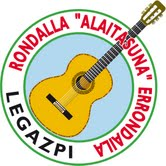 La Rondalla Alaitasuna  celebró durante el 2014 su cincuentenario y gran parte del éxito se lo debemos a los simpatizantes que como tú,   nos ha  seguido incondicionalmente a lo largo de este tiempo . Sois vosotros, aficionados y público en general, los que hacéis que sigamos cultivando esta música de boleros, habaneras, corridos mejicanos, zortzikos… con nuestras voces,  guitarras, laúdes y  bandurrias.A lo largo de nuestra existencia, hemos podido  confirmar los numerosos seguidores que tiene  la Rondalla Alaitasuna que  en definitiva,  es la rondalla de todos vosotros. En este sentido, hemos recogido diversas propuestas de  personas diciendo,  que   querrían colaborar  económicamente al  sostenimiento de la rondalla  y para ello, hemos decidido crear e impulsar   la figura del “Amigo de la rondalla”. En esta figura tendrían cabida   los simpatizantes  que quieran aportar una  cantidad anual de 20€ (el que quiera aportar  más, bienvenido sea) en mano o  domiciliación bancaria (ver abajo).  A cambio de esta aportación, el “Amigo de la rondalla” recibirá cumplida   información de la agenda de conciertos de la rondalla así como de las salidas del grupo; del mismo modo, gozará de preferencia en la adquisición de entradas y será invitado (previa aprobación en Junta)  a participar de cuantas  celebraciones  realice la Rondalla Alaitasuna. Finalmente, se contemplaría una tarifa especial en la contratación de la rondalla para conciertos y demás celebraciones…Si estás de acuerdo en este planteamiento,  te rogamos que rellenes la ficha de abajo y la entregues en el buzón que tenemos en el local de ensayo (detrás del frontón Urbeltz) o bien  en mano,  a cualquier miembro de la Rondalla Alaitasuna. Anímate y entra a formar parte de la agrupación. Bienvenido  “Amigo de la rondalla”. Te esperamos.--------------------------------------------------------------------------------------------------------------------------------Cuenta de la Rondalla  Alaitasuna:      KUTXABANK  2095 5050 21 1062702542Nombre y Apellidos*Domicilio*Correo electrónico*Teléfono de contacto*